О  назначении  публичных  слушаний по проекту решения Собрания депутатов Чичканского сельского поселения «О  внесении изменений генерального плана Чичканского  сельского  поселенияКомсомольского  района  Чувашской  Республики»        В  соответствии   с  Положением  о  порядке  организации  и  проведения  публичных  слушаний  по  вопросам  градостроительной  деятельности  на  территории  сельского  поселения  и  со  статьей  14  Устава  Чичканского  сельского  поселения   Комсомольского  района  Чувашской  Республики, администрация Чичканского сельского поселения  п о с т а н о в л я е т:      1.  Назначить  публичные  слушания  по проекту решения Собрания депутатов Чичканского сельского поселения «О внесении изменений генерального  плана Чичканского  сельского  поселения  Комсомольского  района  Чувашской  Республики»   на  04 сентября  2017  года в 10 часов 00 мин. в здании администрации Чичканского сельского поселения.Глава  Чичканскогосельского  поселения:                                                            Ю.Г.Лукиянов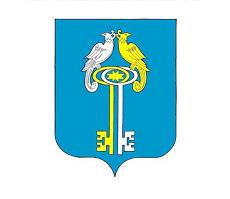 ЧĂВАШ РЕСПУБЛИКИКОМСОМОЛЬСКИ РАЙОНĚЧУВАШСКАЯ РЕСПУБЛИКАКОМСОМОЛЬСКИЙ РАЙОНЧЕЧКЕН ЯЛПОСЕЛЕНИЙЕН АДМИНИСТРАЦИЙĔЙЫШĂНУавгустан 04-мĕшĕ 2017ç. №22аАслă Чурачăк ялěАДМИНИСТРАЦИЯ ЧИЧКАНСКОГО СЕЛЬСКОГО ПОСЕЛЕНИЯПОСТАНОВЛЕНИЕ04 августа 2017г. №22асело Чурачики